Sayı	: Konu	: Bilimsel Hazırlık Programı Ders ÖnerisiLİSANSÜSTÜ EĞİTİM ENSTİTÜSÜ MÜDÜRLÜĞÜNEAşağıda adı geçen öğrencinin bilimsel hazırlık programı kapsamında alacağı dersler ile bilimsel hazırlık programını tamamladıktan sonra lisansüstü programa sayılmak üzere bu programda alacağı lisansüstü dersler aşağıda sunulmuştur.Gereğini bilgilerinize arz ederim.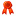          e-imzalıdırAdı-Soyadı-İmzasıAna Bilim Dalı BaşkanıÖğrencinin Adı, Soyadı :Lisanstan Mezun Olduğu Üniversite, Bölüm :Yüksek Lisanstan Mezun Olduğu Üniversite, Enstitü, Ana Bilim Dalı :Başvurduğu Program :  Doktora Başvurduğu Dönem / Yıl : Ek: A.B.D. Kurul Kararı (… Sayfa)Bilimsel Hazırlık Programı DersleriBilimsel Hazırlık Programı DersleriBilimsel Hazırlık Programı DersleriLisansüstü Programa Sayılmak Üzere Alınacak DerslerLisansüstü Programa Sayılmak Üzere Alınacak DerslerLisansüstü Programa Sayılmak Üzere Alınacak DerslerKoduAdıYıl / DönemKodu AdıYıl / DönemDers Aldırılmak İstenildiğinde Doldurulacaktır.